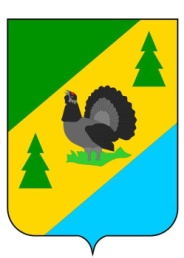 РОССИЙСКАЯ ФЕДЕРАЦИЯИРКУТСКАЯ ОБЛАСТЬАЛЗАМАЙСКОЕ МУНИЦИПАЛЬНОЕ ОБРАЗОВАНИЕДУМАРЕШЕНИЕ № 25г. Алзамайот 24 марта 2022 г.О проведении публичных слушаний по отчету об исполнении бюджета Алзамайскогомуниципального образования за 2021 годВ соответствии со статьей 28 Федерального закона от 06 ноября 2003 года №131-ФЗ «Об общих принципах организации местного самоуправления в Российской Федерации», решением Думы Алзамайского муниципального образования от 29.04.2015 г. № 188 «Об утверждении Положения о порядке организации и проведения публичных слушаний в Алзамайском муниципальном образовании», статьями 16, 48 Устава Алзамайского муниципального образования, Положения о бюджетном процессе в Алзамайском муниципальном образовании, утвержденным решением Думы Алзамайского муниципального образования от 25.01.2017 №19,ДУМА РЕШИЛА: 1. Для обсуждения проекта решения Думы Алзамайского муниципального образования по отчету об исполнении бюджета Алзамайского муниципального образования за 2021 год назначить публичные слушания на 15-00 часов «7» апреля 2022 года.Место проведения публичных слушаний: г. Алзамай, ул. Первомайская, 119, здание администрации Алзамайского муниципального образования. 2. Ведение публичных слушаний поручить начальнику отдела по финансам и прогнозу социально-экономического развития администрации Алзамайского муниципального образования Фроловой Ларисе Сергеевне.3.  Жители Алзамайского муниципального образования вправе присутствовать и выступать на публичных слушаниях или передать (направить) свои предложения по проекту решения Думы, указанного выше по адресу: г. Алзамай, ул. Первомайская, 119, кабинет № 5 или по   телефонам 6-15-36, 6-16-30.4. На публичных слушаниях рассматриваются предложения, поданные участниками в процессе ведения публичных слушаний непосредственно, а также в обязательном порядке оглашаются и рассматриваются предложения, переданные (направленные) жителями муниципального образования предварительно.5. Ведение публичных слушаний осуществляется согласно Положению о порядке организации и проведения публичных слушаний на территории Алзамайского муниципального образования.6. Опубликовать настоящее решение и проект решения Думы Алзамайского муниципального образования «Об утверждении отчета об исполнении бюджета Алзамайского муниципального образования на 2021 год» в газете «Вестник Алзамайского муниципального образования» и на сайте Алзамайского муниципального образования www.alzamai.ru. Председатель Думы Алзамайского муниципального образования 			                                               Д.Г. Шабанов	                                   Глава Алзамайскогомуниципального образования                                                                                  А.В. Лебедев